WINTER MENU - Eating healthy day and night, to keep their futures looking bright.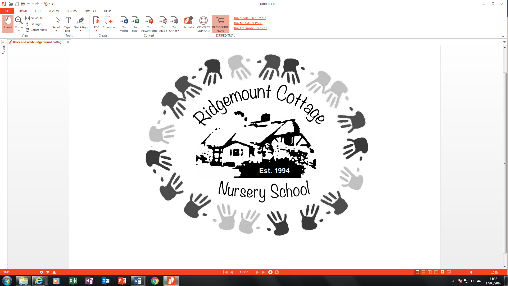 WINTER MENU - Eating healthy day and night, to keep their futures looking bright.WINTER MENU - Eating healthy day and night, to keep their futures looking bright.WEEK 1MondayTuesdayWednesdayThursdayFridayMorning snackSelection of seasonal fresh fruit from snack barSelection of seasonal fresh fruit from snack barSelection of seasonal fresh fruit from snack barSelection of seasonal fresh fruit from snack barSelection of seasonal fresh fruit from snack barHot LunchMacaroni cheese with onions, peas and mushrooms with garlic breadCottage pie with mashed potato, peas, carrots and sweetcornRoast Chicken with farmhouse vegetables and roast potatoesLentil and chickpea curry with riceFish pie with mash potato peas and carrotsAlternative mealCottage pie with  quorn mashed potato, peas, carrots and sweetcornQuorn Chicken with farmhouse vegetables and roast potatoes.DessertGreek yogurt with honeyStewed fruit and custardHomemade flapjacksIce cream with fruit compoteAngel DelightTea (main)Selection of sandwiches – tuna mayo, ham, Homemade tomato soup with freshly baked breadPitta, crudities and dipsJacket potato with cheese and beansMediterranean vegetable pastaAccompanying teaTea is served with a fruit and veg selection plate with crudité style finger foods: cucumber, carrot, celery, cherry tomatoes, pepper. Along with this there is freshly prepared fruit: raspberries, strawberries, blueberries, honey dew melon, kiwis, apples, oranges, pears. The fruit and veg selection plate is changed daily with a view towards variety and a well-rounded diet.Tea is served with a fruit and veg selection plate with crudité style finger foods: cucumber, carrot, celery, cherry tomatoes, pepper. Along with this there is freshly prepared fruit: raspberries, strawberries, blueberries, honey dew melon, kiwis, apples, oranges, pears. The fruit and veg selection plate is changed daily with a view towards variety and a well-rounded diet.Tea is served with a fruit and veg selection plate with crudité style finger foods: cucumber, carrot, celery, cherry tomatoes, pepper. Along with this there is freshly prepared fruit: raspberries, strawberries, blueberries, honey dew melon, kiwis, apples, oranges, pears. The fruit and veg selection plate is changed daily with a view towards variety and a well-rounded diet.Tea is served with a fruit and veg selection plate with crudité style finger foods: cucumber, carrot, celery, cherry tomatoes, pepper. Along with this there is freshly prepared fruit: raspberries, strawberries, blueberries, honey dew melon, kiwis, apples, oranges, pears. The fruit and veg selection plate is changed daily with a view towards variety and a well-rounded diet.Tea is served with a fruit and veg selection plate with crudité style finger foods: cucumber, carrot, celery, cherry tomatoes, pepper. Along with this there is freshly prepared fruit: raspberries, strawberries, blueberries, honey dew melon, kiwis, apples, oranges, pears. The fruit and veg selection plate is changed daily with a view towards variety and a well-rounded diet.DessertFromage frais and fruitFromage frais and fruitFromage frais and fruitFromage frais and fruitFromage frais and fruitWEEK 2 MondayTuesdayWednesdayThursdayFridayMorning snackSelection of seasonal fresh fruit from snack barSelection of seasonal fresh fruit from snack barSelection of seasonal fresh fruit from snack barSelection of seasonal fresh fruit from snack barSelection of seasonal fresh fruit from snack barLunchSpaghetti Bolognese with fresh mince, mushrooms, peppers, onions, and sweetcorn.Roast Chicken with farmhouse vegetables and roast potatoesKedgeree with peas and spinachChicken casserole with new potatoes and seasonal vegSweet potato and butternut squash risottoAlternative mealSpaghetti Bolognese with quorn mince, mushrooms, peppers, onions, and sweetcorn.Quorn Chicken with farmhouse vegetables and roast potatoesCreamy vegetable kedgereeQuorn chicken Quorn Chicken with farmhouse vegetables and roast potatoesDessertSponge and custardJelly and fruitAngel delightBanana custardGreek yoghurt pureed fruitTea (main)Homemade leek and potato soup with freshly baked breadSelection of sandwiches – tuna mayo, ham,Jacket potato with cheese and beansTuna pasta saladPitta, crudities and dipsAccompanying teaTea is served with a fruit and veg selection plate with crudité style finger foods: cucumber, carrot, celery, cherry tomatoes, pepper. Along with this there is freshly prepared fruit: raspberries, strawberries, blueberries, honey dew melon, kiwis, apples, oranges, pears. The fruit and veg selection plate is changed daily with a view towards variety and a well-rounded diet.Tea is served with a fruit and veg selection plate with crudité style finger foods: cucumber, carrot, celery, cherry tomatoes, pepper. Along with this there is freshly prepared fruit: raspberries, strawberries, blueberries, honey dew melon, kiwis, apples, oranges, pears. The fruit and veg selection plate is changed daily with a view towards variety and a well-rounded diet.Tea is served with a fruit and veg selection plate with crudité style finger foods: cucumber, carrot, celery, cherry tomatoes, pepper. Along with this there is freshly prepared fruit: raspberries, strawberries, blueberries, honey dew melon, kiwis, apples, oranges, pears. The fruit and veg selection plate is changed daily with a view towards variety and a well-rounded diet.Tea is served with a fruit and veg selection plate with crudité style finger foods: cucumber, carrot, celery, cherry tomatoes, pepper. Along with this there is freshly prepared fruit: raspberries, strawberries, blueberries, honey dew melon, kiwis, apples, oranges, pears. The fruit and veg selection plate is changed daily with a view towards variety and a well-rounded diet.Tea is served with a fruit and veg selection plate with crudité style finger foods: cucumber, carrot, celery, cherry tomatoes, pepper. Along with this there is freshly prepared fruit: raspberries, strawberries, blueberries, honey dew melon, kiwis, apples, oranges, pears. The fruit and veg selection plate is changed daily with a view towards variety and a well-rounded diet.DessertFromage fraisFromage fraisFromage fraisFromage fraisFromage frais WEEK 3MondayTuesdayWednesdayThursdayFridayAM snackSelection of seasonal fresh fruit from snack barSelection of seasonal fresh fruit from snack barSelection of seasonal fresh fruit from snack barSelection of seasonal fresh fruit from snack barSelection of seasonal fresh fruit from snack barLunchChicken curry with onions, peas and riceFish in parsley sauce, new potatoes and farmhouse vegetablesLasagne with onions and mushrooms with garlic bread and farmhouse vegetablesRoast Chicken with farmhouse vegetables and roast potatoesLentil casserole with parsnip, swede, and mashAlternative mealVegetable curryWith riceVegetarian Lasagne with onions and mushrooms with garlic bread and farmhouse vegetables  Quorn Chicken with farmhouse vegetables and roast potatoesDessertIce cream with fruit compoteHomemade chocolate browniesFruit crumble and custardGreek yogurt and honeyJelly and fruitTea (main)Jacket potato with cheese and beansPitta, crudites and dipsChickpea pasta salad with tomato and basilSelection of sandwiches – tuna mayo, hamHomemade vegetable soup with freshly baked breadAccompanying teaTea is served with a fruit and veg selection plate with crudité style finger foods: cucumber, carrot, celery, cherry tomatoes, pepper. Along with this there is freshly prepared fruit: raspberries, strawberries, blueberries, honey dew melon, kiwis, apples, oranges, pears. The fruit and veg selection plate is changed daily with a view towards variety and a well-rounded diet.Tea is served with a fruit and veg selection plate with crudité style finger foods: cucumber, carrot, celery, cherry tomatoes, pepper. Along with this there is freshly prepared fruit: raspberries, strawberries, blueberries, honey dew melon, kiwis, apples, oranges, pears. The fruit and veg selection plate is changed daily with a view towards variety and a well-rounded diet.Tea is served with a fruit and veg selection plate with crudité style finger foods: cucumber, carrot, celery, cherry tomatoes, pepper. Along with this there is freshly prepared fruit: raspberries, strawberries, blueberries, honey dew melon, kiwis, apples, oranges, pears. The fruit and veg selection plate is changed daily with a view towards variety and a well-rounded diet.Tea is served with a fruit and veg selection plate with crudité style finger foods: cucumber, carrot, celery, cherry tomatoes, pepper. Along with this there is freshly prepared fruit: raspberries, strawberries, blueberries, honey dew melon, kiwis, apples, oranges, pears. The fruit and veg selection plate is changed daily with a view towards variety and a well-rounded diet.Tea is served with a fruit and veg selection plate with crudité style finger foods: cucumber, carrot, celery, cherry tomatoes, pepper. Along with this there is freshly prepared fruit: raspberries, strawberries, blueberries, honey dew melon, kiwis, apples, oranges, pears. The fruit and veg selection plate is changed daily with a view towards variety and a well-rounded diet.DessertFromage fraisFromage fraisFromage fraisFromage fraisFromage frais